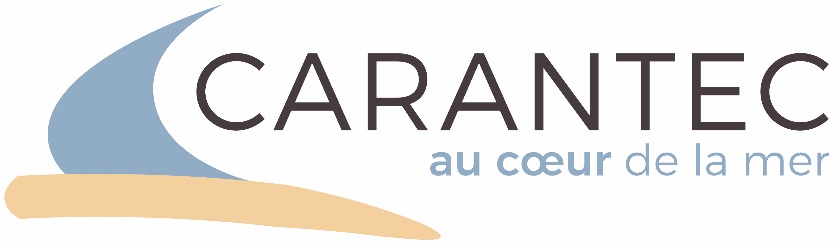 MAIRIE DE CARANTECUne couverture complémentaire santé pour tous !« c’est quoi la mutuelle collective communale ? »         Le principe est simple :C’est la réponse aux besoins de couverture santé des administrés non éligibles aux contrats collectifs (salariés) et en recherche de maintien ou d’amélioration de leur pouvoir d’achat.Si vous êtes intéressé(e) par cette démarche qui consiste à vous faire bénéficier d’avantages et de tarifs intéressants pour votre complémentaire santé, faites-vous connaître par le biais du questionnaire que nous vous invitons à remplir. Il est aussi disponible en mairie ou sur le site internet de la commune. Vous pouvez l’envoyer ou le déposer directement en mairie ainsi qu’auprès du CCAS.QUESTIONNAIRE (Ce document reste confidentiel)1) Bénéficiez-vous aujourd’hui d’une couverture santé complémentaire ? Oui 						 Non2) Si non, pourquoi ?3) Si oui, avez-vous : Une complémentaire santé Une complémentaire santé par votre employeur La Couverture Maladie Universelle Complémentaire (CMU-C)4) En êtes-vous satisfait ? Oui 						 Non5) Qu’attendez-vous d’une complémentaire santé ?6) Seriez-vous intéressé(e) par une mutuelle négociée avec votre commune ? Oui 						 Non7) Quelle est la composition de votre foyer ?Si vous souhaitez être recontacté(e) à ce sujet, merci d’indiquer vos coordonnées :Nom :									Prénom :Adresse :								Téléphone : Courriel : Merci de nous retourner ce questionnaireEn le déposant en mairie (sous enveloppe) ou en le renvoyant par courrier à l’attention de :Mairie de Carantec – Mr THOMASSIN Mutuelle Communale – Place du Général de Gaulle 29660 CARANTEC.Vous pouvez également le transmettre par courriel à : secretariat@ville-carantec.com OU contact@mutuellecommunale.orgAgesSituation (étudiant, salarié, retraité etc.)Adultes----Enfants--------